台灣電力股份有限公司苗栗區營業處109年預防登革熱消滅病媒蚊睦鄰大掃除成果報告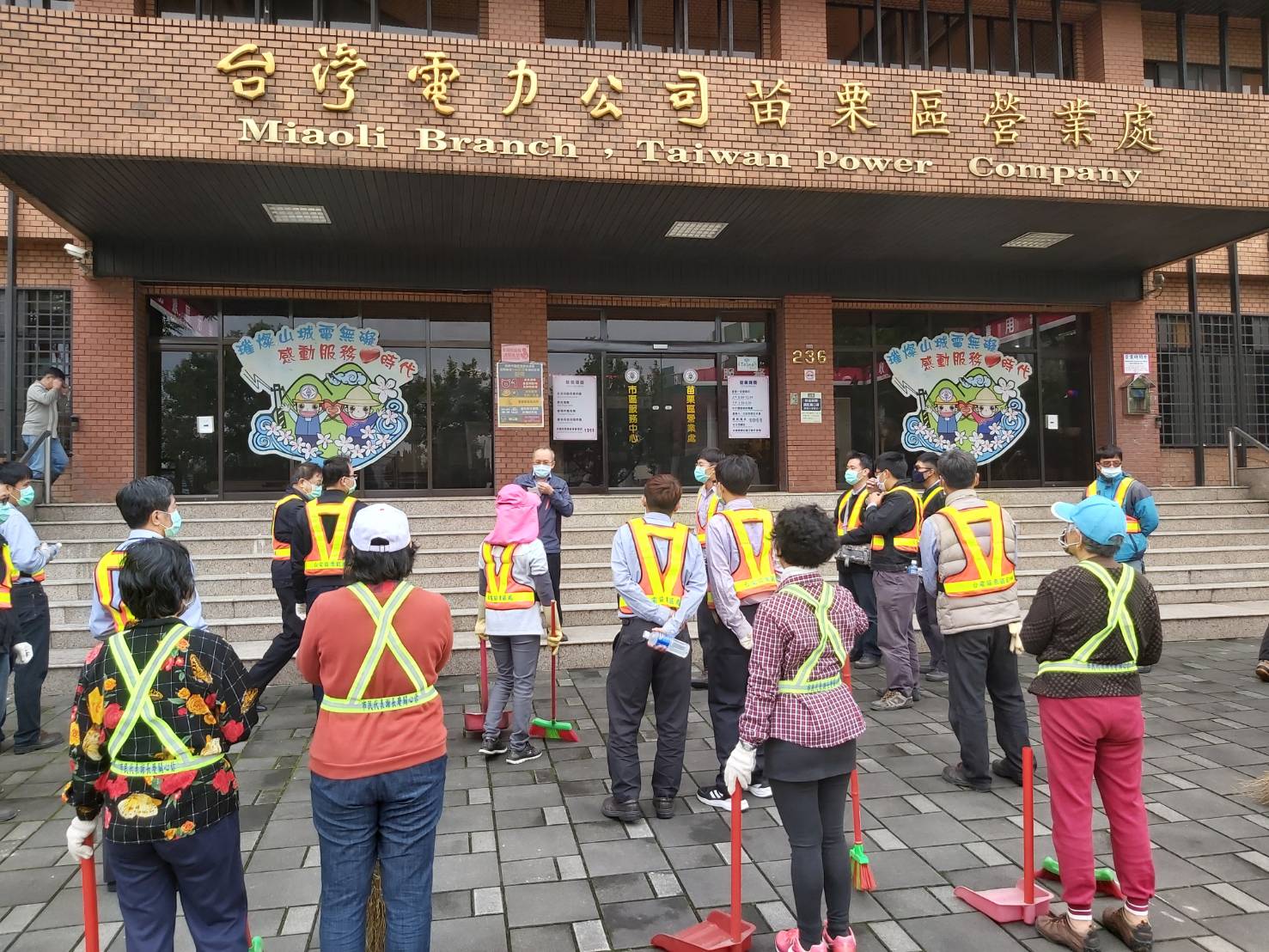 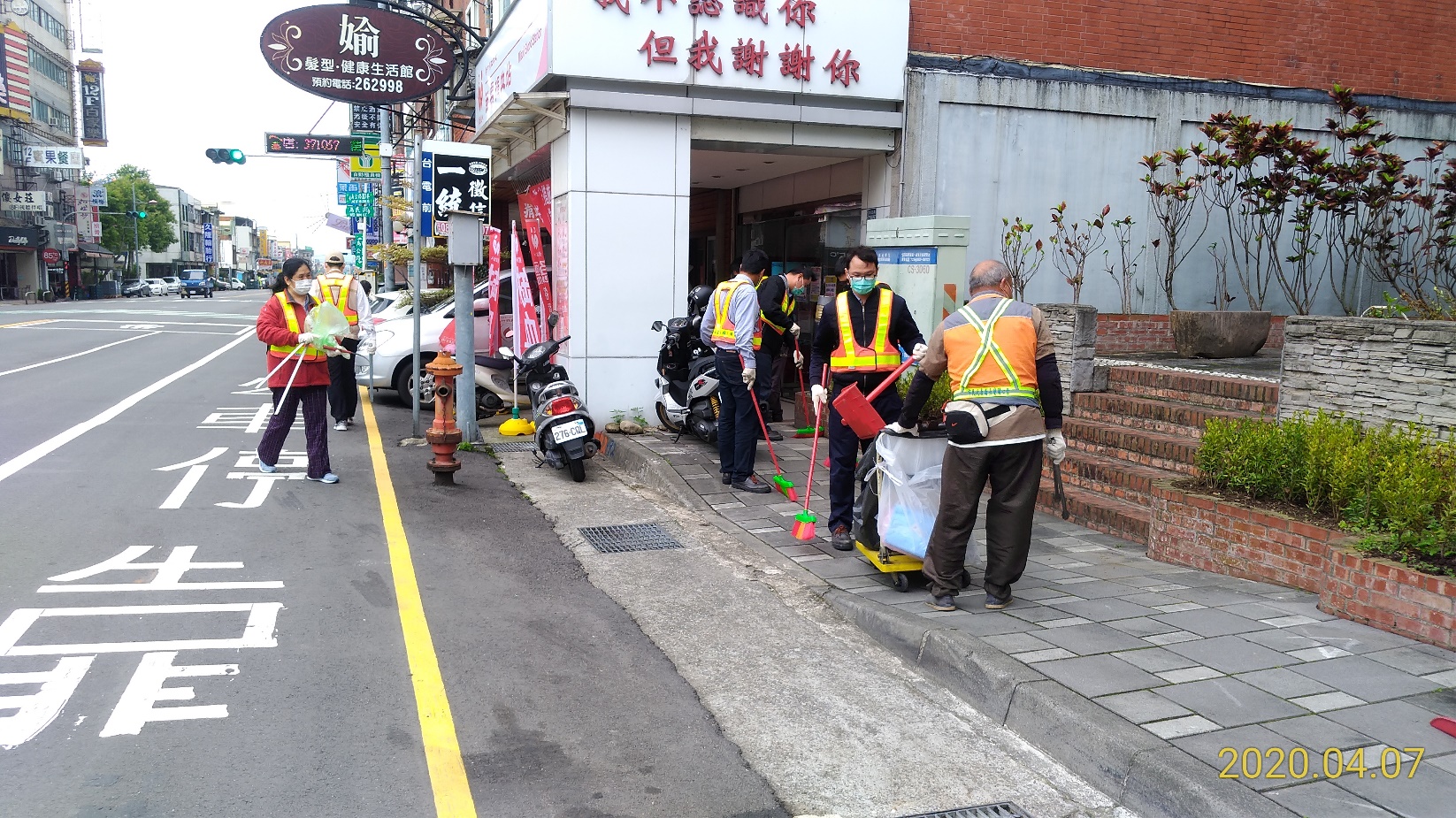 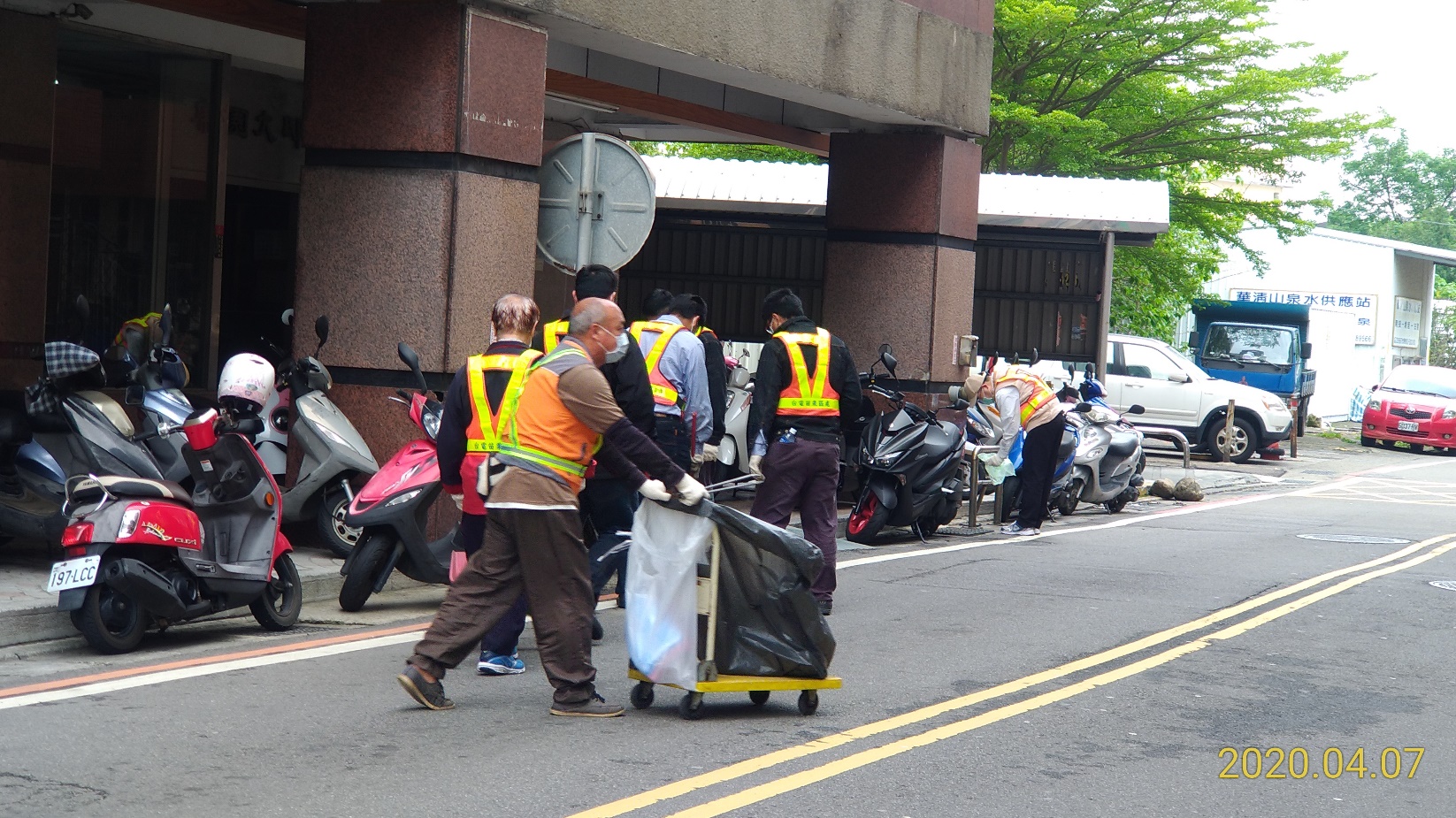 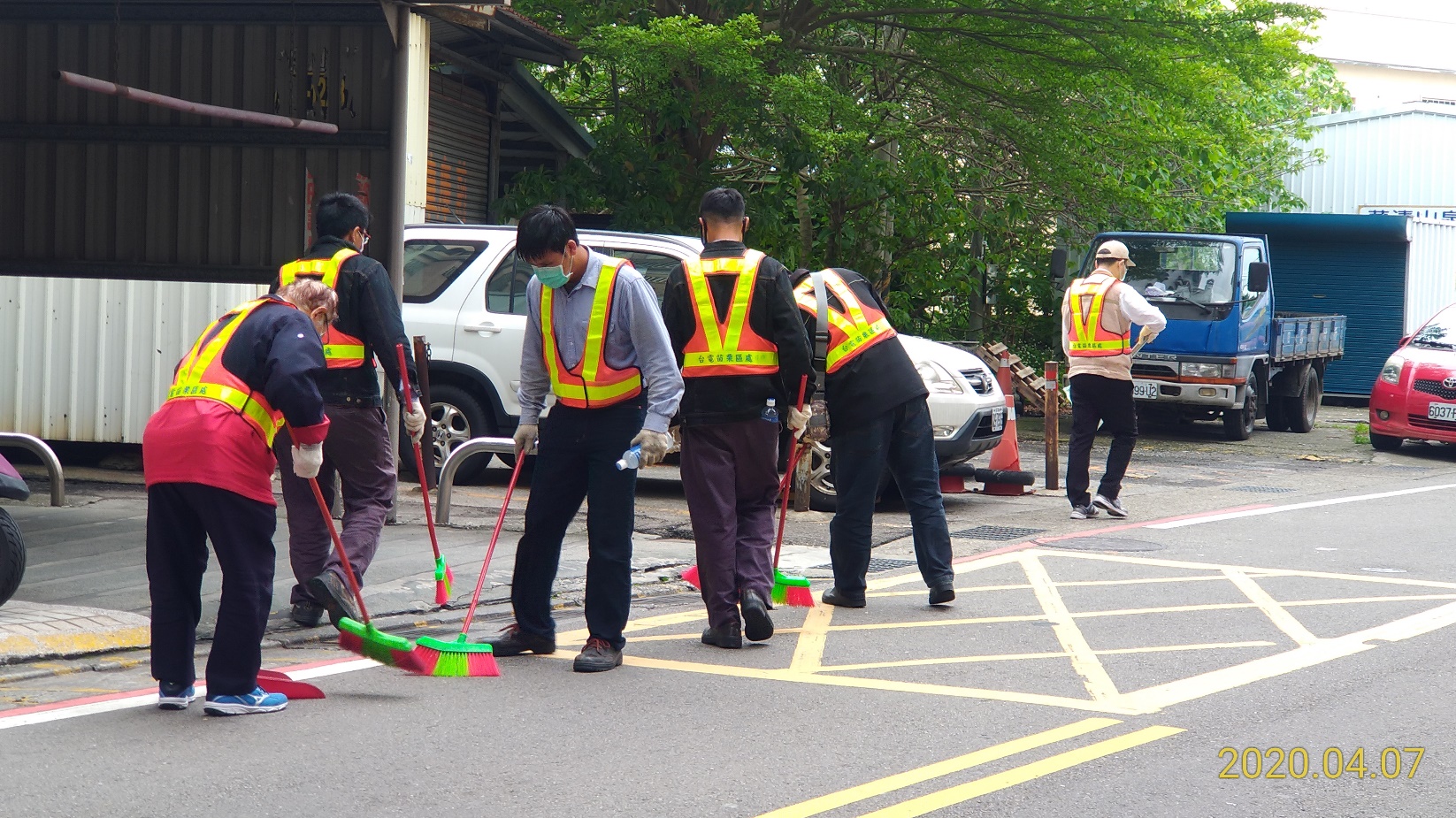 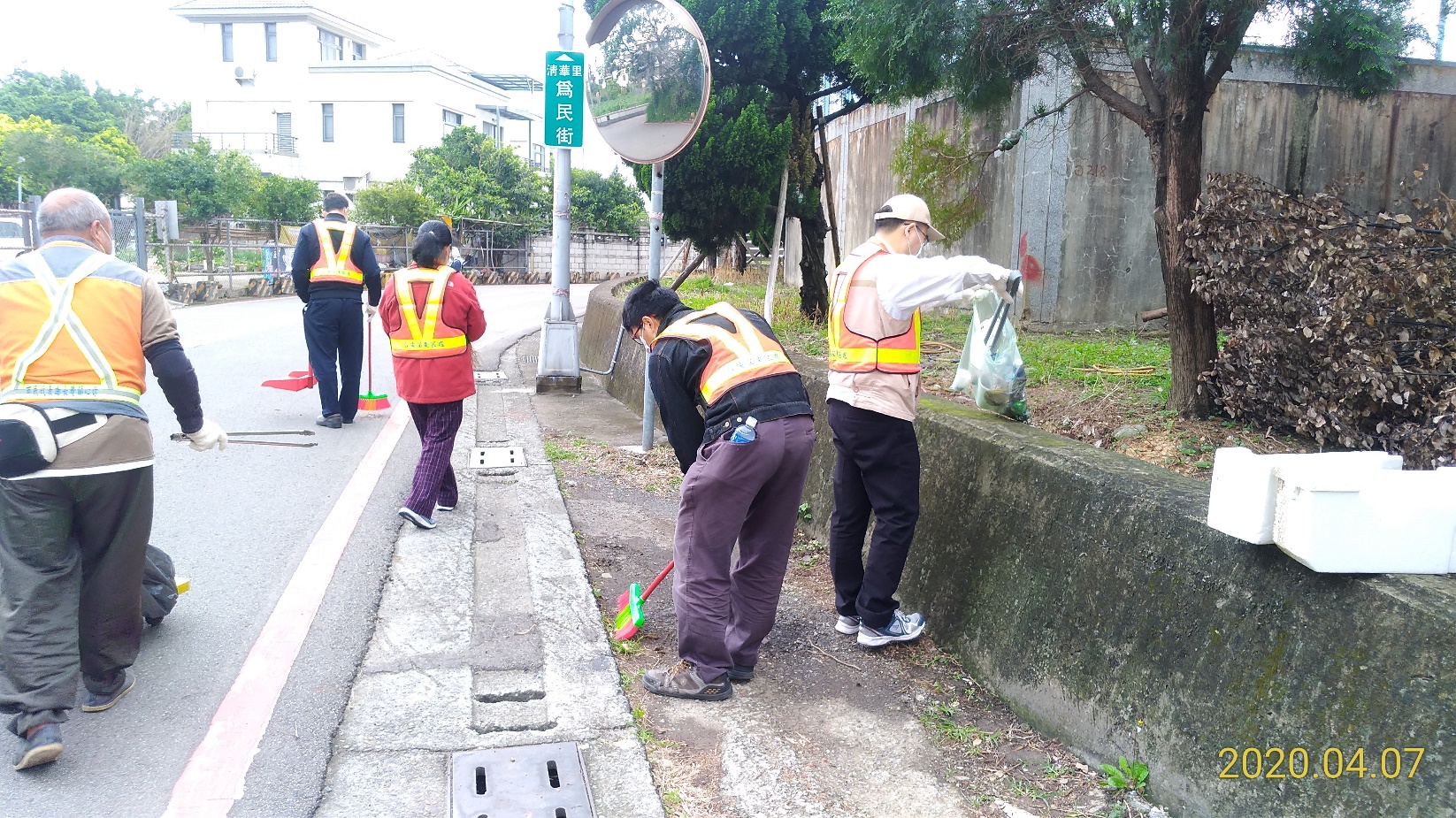 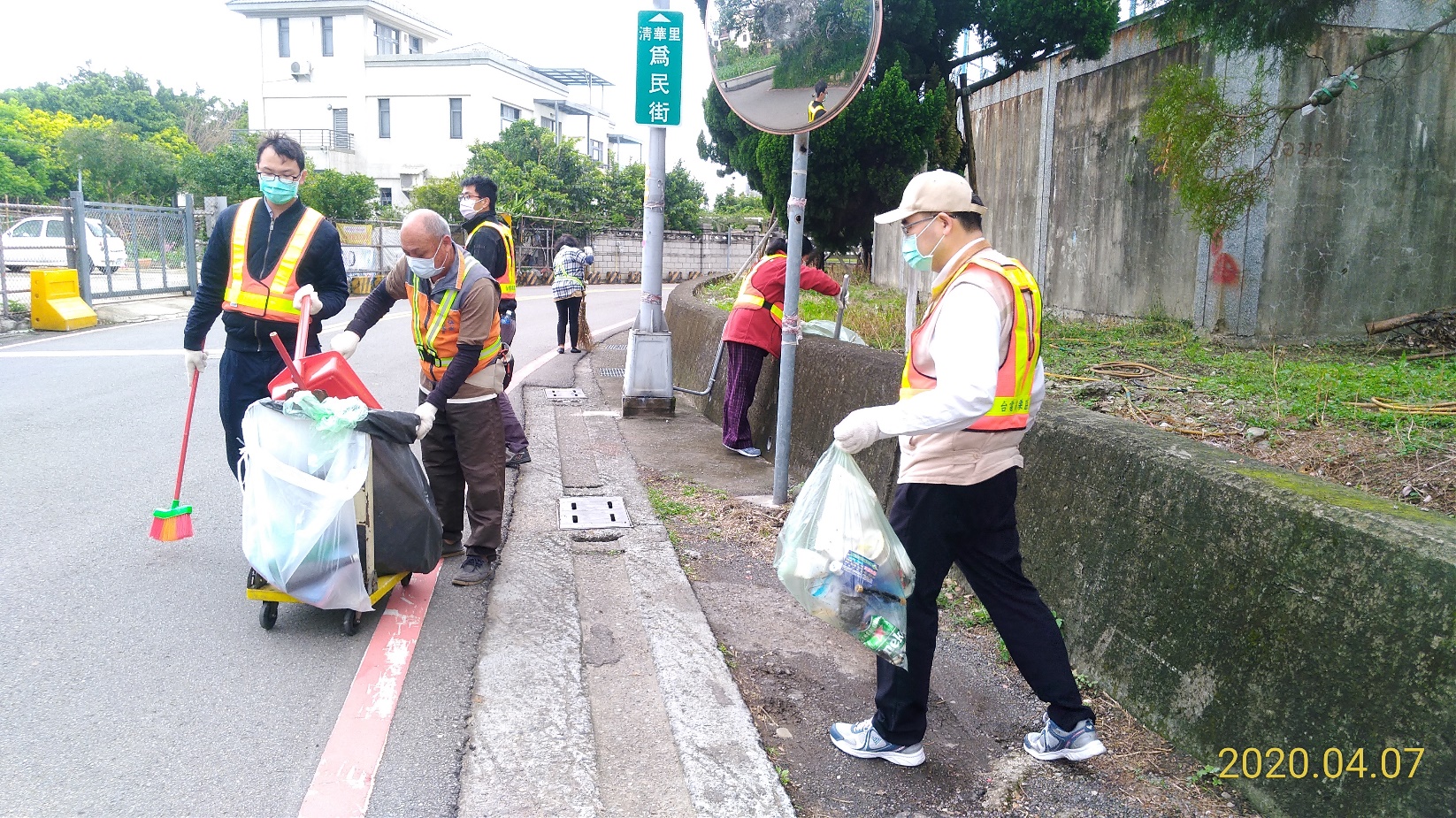 一、活動名稱：預防登革熱消滅病媒蚊睦鄰大掃除二、活動日期：109年4月7日  下午1:30~4:00三、活動地點：苗栗區營業處周邊道路四、參加對象：清華里里長、清華里環保志工、本處員工及清潔人員。五、參加人數：40人次六、活動成果：登革熱是一種由登革病毒所引起的傳染病，這種病毒會經由蚊子傳播給人類，因此每年在熱帶、亞熱帶等有埃及斑蚊和白線斑蚊分布的國家容易造成登革熱流行，臺灣位於亞熱帶地區，氣候有點熱、雨量充足又有點溼的環境，正是蚊子最喜歡的生長環境，為登革熱流行高風險地區。在登革熱的防疫作戰中，噴藥只有短暫的效果，將環境中的孳生源作完整的清除，才是唯一的戰略，苗栗區處為降低登革熱流行風險及敦親睦鄰，每年都會辦理數次睦鄰大掃除活動，今(109)年度第一次活動於109年4月7日下午1時30分至4時於區處周邊道路(為民街、為公路、紫園街)舉辦，參加人員有本處胡處長、連副處長、清華里吳里長、清華里環保志工、本處清潔人員及志工團同仁等約40人。本次活動共分三組進行，加強道路兩側廢棄容器清理，例如空瓶、空罐、廢盛水容器及水溝等之清理工作及雜草清除，以維護區處及周邊道路環境衛生杜絕孳生源，在大家同心協力下共清理2大袋垃圾1大袋雜草及部分回收空瓶鐵罐等，清理工作進行中也有本地里民主動加入清潔行列，對此活動表達肯定，本處成功藉由在鄰里掃街的活動達成敦親睦鄰效果。          成果相片: 